САРАТОВСКАЯ ГОРОДСКАЯ ДУМАРЕШЕНИЕ23 декабря 2022 года № 29-298г. СаратовО внесении изменений в решение Саратовской городской Думы
 от 28 мая 2020 года № 67-536 «Об утверждении местных нормативов градостроительного проектирования муниципального образования «Город Саратов»В соответствии с Градостроительным кодексом Российской Федерации, Уставом муниципального образования «Город Саратов», решением Саратовской городской Думы от 11 октября 2012 года № 18-218 «О местных нормативах градостроительного проектирования муниципального образования «Город Саратов»Саратовская городская Дума РЕШИЛА:1. Внести в Приложение к решению Саратовской городской Думы 
от 28 мая 2020 года № 67-536 «Об утверждении местных нормативов градостроительного проектирования муниципального образования «Город Саратов» следующие изменения:1.1. Пункт 1.5 дополнить абзацами 3 и 16 следующего содержания:«Городской округ - один или несколько объединенных общей территорией населенных пунктов, не являющихся муниципальными образованиями, в которых местное самоуправление осуществляется населением непосредственно и (или) через выборные и иные органы местного самоуправления, которые могут осуществлять отдельные государственные полномочия, передаваемые органам местного самоуправления федеральными законами и законами субъектов Российской Федерации, при этом не менее двух третей населения такого муниципального образования проживает в городах и (или) иных городских населенных пунктах.».«Сельские населенные пункты - территория поселков, сел, станиц, деревень, хуторов, аулов и других сельских населенных пунктов, включая территории, предназначенные для развития их социальной, транспортной и иной инфраструктуры.».1.2. Абзац 1 пункта 1.7 исключить.1.3. Пункт 2.1.3 дополнить дефисом следующего содержания: «- зона смешанной жилой и общественной застройки (ОЖ).».1.4. В абзаце 3 пункта 2.1.8 слова «эконом-класс» заменить словами «стандартное жилье».1.5. Абзац 3 пункта 2.1.9 изложить в новой редакции: «Условия отнесения жилых помещений к стандартному жилью определяются приказом Министерства строительства и жилищно-коммунального хозяйства Российской Федерации от 29 апреля 2020 года 
№ 237/пр.».1.6. В таблице 4 слова «эконом-класс» заменить словами «стандартное жилье», слова «законодательно установленная норма» на знак «-».1.7. Таблицу 5 изложить в новой редакции:«Таблица 5».1.8. Таблицу 10 изложить в новой редакции:«Таблица 10».1.9. Пункт 5 Примечаний к таблице 11 изложить в новой редакции:«5. Для движения наземного общественного транспорта на магистральных улицах и дорогах ширина полосы движения должна составлять не менее 3,75 м. На магистральных улицах и дорогах допускается предусматривать выделенную полосу для движения автобусов 
и троллейбусов. Выделение полосы движения для автобусов в условиях сложившейся застройки осуществляется за счет разметки существующих полос движения или строительства дополнительной полосы движения.На улицах местного значения с шириной полосы 3,0–3,5 м допускается организовывать движение пассажирского транспорта общего пользования при ширине полосы движения, м: 3,0 – подвижного состава малой вместимости (до 20 пассажиров) в малоэтажной застройке; 3,25 – подвижного состава с числом осей не более двух и запрете движения велосипедистов по проезжей части на участке улицы или дороги; 3,5 – всех типов подвижного состава.В общественно-деловых и торговых зонах на улицах местного значения с количеством полос 4 и шириной полосы 3,0–3,5 м допускается организовывать движение пассажирского транспорта общего пользования при ширине полосы движения, м:3,0 – подвижного состава малой вместимости (до 20 пассажиров) в малоэтажной застройке;3,25 – подвижного состава с числом осей не более двух и запрете движения велосипедистов по проезжей части на участке улицы или дороги;3,5 – всех типов подвижного состава.».1.10. Пункт 6 Примечаний к таблице 11 изложить в новой редакции: «6. В ширину пешеходной части тротуаров и дорожек не включаются площади, необходимые для размещения киосков, скамеек, столбов освещения, дорожного ограждения и пр.».1.11. Пункт 7 Примечаний к таблице 11 цифру «1» заменить цифрами «1,2».1.12. Раздел 2.2 дополнить пунктом 2.2.30 следующего содержания: «2.2.30. Классификацию и расчетные параметры улиц и дорог сельских населенных пунктов следует принимать в соответствии с таблицами 11.1 
и 11.2.:Таблица 11.1Таблица 11.2».1.13. В пункте 4 таблицы 13 слова «Торговые центры, торговые комплексы, супермаркеты, универсамы, универмаги» заменить словами «Объекты торгового назначения».1.14. В строках 1, 2 столбца 2 таблицы 16 исключить слова «кол-во мест на 10 тыс. м2 общей площади квартир».1.15. В строках 1, 2 столбца 3 таблицы 16 исключить цифры «24» и «42» соответственно.1.16. Строки 1, 2 столбца 4 таблицы 16 дополнить словами «1000 м 
(в сельских населенных пунктах)*».1.17. Примечание к таблице 16 дополнить абзацем 1-м следующего содержания: «*При расстояниях, свыше указанных, организуется транспортное обслуживание (до организации и обратно). Расстояние транспортного обслуживания не должно превышать 30 км в одну сторону.».	1.18. Таблицу 26 изложить в новой редакции:« Таблица 26Расчетные показатели опорных пунктов охраны порядка».2. Настоящее решение вступает в силу со дня его официального опубликования.ПредседательСаратовской городской Думы                                               С.А. ОвсянниковГлава муниципальногообразования «Город Саратов»                                              Л.М. МокроусоваТип жилого дома по уровню комфортаХранение автотранспорта, машино-мест на квартиру1. Бизнес-класс1,42. Стандартное жилье0,853. Муниципальный0,74. Специализированный0,5Назначение площадкиРасстояние от окон жилых и общественных зданий (м) не менеедетская игровая10для отдыха взрослого населения8для занятий физкультурой (в зависимости от шумовых характеристик <*>)10 - 40для выгула собак40для стоянки автомобилейв соответствии с таблицей 7Категория дорог и улицОсновное назначение дорог и улицОсновные улицы сельского населенного пунктапроходят по всей территории сельского населенного пункта, осуществляют основные транспортные и пешеходные связи, а также связь территории жилой застройки с общественным центром. Выходят на внешние дорогиМестные улицыобеспечивают связь жилой застройки с основными улицамиМестные дорогиобеспечивают связи жилых и производственных территорий, обслуживают производственные территорииПроездыобеспечивают непосредственный подъезд к участкам жилой, производственной и общественной застройкиКатегория сельских улиц и дорогРасчетная скорость движения, км/чШирина полосы движения, мЧисло полос движения (суммарно в двух направлениях)Наименьший радиус кривых в плане без виража, мНаибольший продольный уклон,‰Наименьший радиус вертикальной выпуклой кривой, мНаименьший радиус вертикальной вогнутой кривой, мШирина пешеходной части тротуара, мОсновные улицы сельского населенного пункта603,52 - 42207017006001,5 - 2,25Местные улицы403,0280806002501,5Местные дороги302,75240806002001,0 (допускается устраивать с одной стороны)Проезды304,514080600200-Наименование объекта обслуживанияЕдиница измеренияРекомендуемая обеспеченность Нормативные показатели для определения размера земельного участка на единицу измеренияПримечаниеОтделение полиции1 объектПо заданию на проектирование0,3 - 0,5 га-Опорный пункт охраны порядкам2 общей площадиПо заданию на проектирование или в составе отделения полиции8 м2Возможно размещение во встроенных, пристроенных, встроенно-пристроенных помещениях многоквартирных домовУчастковый пункт полиции1 объектНа 5,6 – 6,0 тыс. человек-Возможно размещение во встроенных, пристроенных, встроенно-пристроенных помещениях многоквартирных домов, нежилых зданиях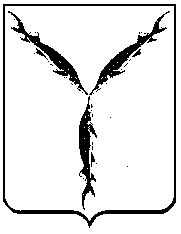 